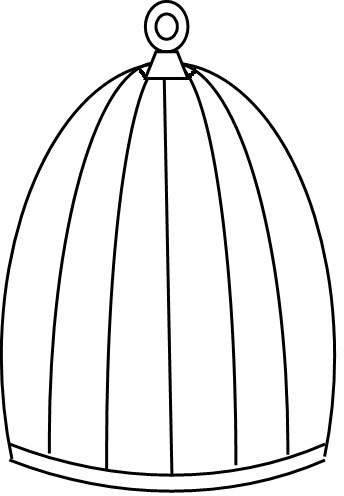 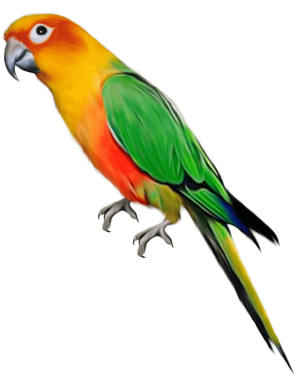 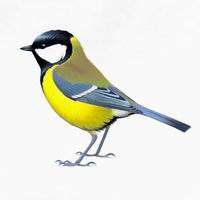 Як виготовити іграшку.Вирізати круги з пташкою і кліткою і наклеїти їх на круг з картону. Клітку перевернути догори дном.Діркопробивачем зробити по два отвори з обох боків круга.Протягнути в дірки з одного боку товсту нитку завдовжки 80 см і зав’язати кінці. Те ж саме зробити з іншого боку.